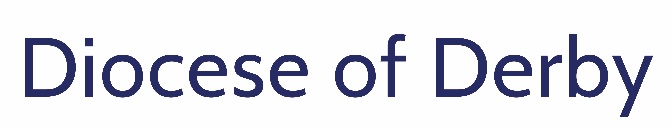 Centred on Christ Jesus and shaped by HimTo proclaim the Good News of the Kingdom: TellTo teach, baptise and nurture new believers: TeachTo respond to human need in loving service: TendTo seek to transform unjust structures of society: TransformTo strive to safeguard the integrity of creation: TreasureBeing connectedEmbracing differenceFacing challengesCultivating new opportunitiesRefreshing faithful worshipping communitiesDeveloping new worshipping communitiesOutward facingRooted and connectedIn partnerships and networksBeing Good News… to individual peopleBeing Good News… to our networks and neighboursBeing Good News… to our worldEquipping people for missionShaping structures for missionSustaining resources for missionNEW disciplesNEW transformation stories shared across the dioceseNEW local lay leadersNEW community projects or partnershipsNEW worshipping communitiesNEW ordained vocations